Franco-Irish Homestay Application Form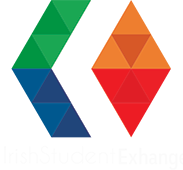 Photo: Student Surname:				First Name: 		Father or Mother's Name: Date of Birth: 		 Height:           		     Address: 			     Parents Phone Number:      Student Email: 		 Parents Email:School: 	  No. years learning French:      Father's/Mother's Occupation: Number of Brothers?		Ages: Number of Sisters?			Ages: Hobbies & Interests:   Type of Character?Shy ( ) Outgoing ( )Confident ( ) Easy Going ( ) Determined ()Type of partner preferring in France? Health Problems (if any?)Preferred time to go to France:Other Comments:Parent Signature: 